ООО  «ЛУКОМОРЬЕ»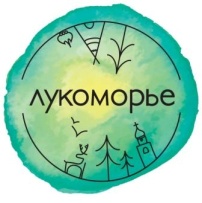 
Россия, 185003, Республика Карелия, г. Петрозаводск, ул. Варламова, д. 13А, офис 3тел./факсы: (8142) 77-99-09, 59-40-50, 59-51-59www.lukomorie.ru     e-mail: info@lukomorie.ruРеестровый номер в Едином федеральном реестре туроператоров РТО 003230 
АГЕНТСКИЙ  ДОГОВОР  № 					                                                         г. Петрозаводск	                                           	          «____»____________ 2022 г.Общество с ограниченной ответственностью «ЛУКОМОРЬЕ», реестровый номер № 003230 серия РТО в Едином Федеральном реестре туроператоров, именуемое в дальнейшем «ПРИНЦИПАЛ», в лице директора Ярошевич Марии Николаевны, действующего на основании Устава, с одной стороны, и ____________________________________________, именуемое в дальнейшем «АГЕНТ», в лице ____________________________________________________________________, действующего на основании ____________________,  совместно именуемые «Стороны», заключили настоящий договор о нижеследующем.1. ПРЕДМЕТ ДОГОВОРА1.1. По поручению ПРИНЦИПАЛА, АГЕНТ обязуется за вознаграждение осуществить юридические и иные действия по продвижению и реализации туристского продукта и/или других туристских услуг (далее «туристский продукт») от своего имени и на условиях определяемых настоящим Договором. Под туристскими услугами (туристским продуктом) в настоящем договоре понимается комплекс услуг или отдельные услуги по размещению, питанию туристов, экскурсионные услуги, услуги гидов-переводчиков и другие услуги, предоставляемые в зависимости от целей путешествия.1.2. Все права и обязанности по сделкам, совершенным АГЕНТОМ во исполнение  поручения ПРИНЦИПАЛА, возникают непосредственно у АГЕНТА, хотя бы ПРИНЦИПАЛ и был назван в сделке или вступил в непосредственные отношения по исполнению сделки. 1.3. Комплекс услуг, входящих в состав туристского продукта, реализуемого АГЕНТОМ, требует предварительного бронирования и подтверждения их наличия со стороны ПРИНЦИПАЛА.1.4. Реализация АГЕНТОМ туристского продукта, а также дополнительных услуг, оказанных ПРИНЦИПАЛОМ туристам АГЕНТА без соблюдения  п.1.3. Договора, не являются предметом настоящего Договора. 1.5. Перечень туристских продуктов, предоставляемых АГЕНТУ, указывается в Приложениях к Договору, или ПРИНЦИПАЛ направляет отдельные документы с указанием туристcких продуктов, которые он может предоставить АГЕНТУ для реализации в виде электронных рассылок, информационных материалов, направляемых по электронной почте, или размещает информацию на собственном Интернет-сайте по адресу:  www.lukomorie.ru.1.6. Принципал гарантирует, что обладает исключительным правом на результаты интеллектуальной деятельности (РИД), в том числе фотографии, изображения, аудиовизуальные произведения, которые передает Агенту для использования Агентом в целях договора. Принципал передает Агенту РИД для использования Агентом на безвозмездной основе.2. ПОРЯДОК  ИСПОЛНЕНИЯ ДОГОВОРА2.1. АГЕНТ направляет  письменную заявку на бронирование, в которой указывает услуги (в том числе дополнительные), заказываемые туристом. Стороны признают юридическую силу передачи заявки на бронирование туристского продукта посредством факсимильной или электронной связи.2.2. ПРИНЦИПАЛ высылает АГЕНТУ подтверждение бронирования,  в котором указываются забронированные и подтвержденные услуги. 2.3. В случае подтверждения заказанных услуг, АГЕНТ выплачивает стоимость туристского продукта на основании счета ПРИНЦИПАЛА, согласно п.5.6. настоящего Договора, а ПРИНЦИПАЛ передает  туристский продукт АГЕНТУ для реализации. В случае  полного или частичного отказа АГЕНТА от подтвержденного туристского продукта или внесения изменений в Заказ последний несет ответственность в соответствии со ст. 6 настоящего Договора.3. ПРАВА И ОБЯЗАННОСТИ АГЕНТА3.1. Реализацию туристского продукта ПРИНЦИПАЛА АГЕНТ осуществляет от своего имени туристам на основании договора, заключаемого в письменной форме. Указанный договор должен соответствовать законодательству РФ. 3.2. Реализацию туристского продукта ПРИНЦИПАЛА АГЕНТ осуществляет от своего имени туристическим агентствам (СУБАГЕНТАМ) только с письменного согласия ПРИНЦИПАЛА на основании субагентского договора, заключаемого в письменной форме. Условия указанного договора определяются Дополнительным соглашением к настоящему Договору.3.3. АГЕНТ принимает заказы от туристов и в соответствии со ст.2 настоящего Договора направляет ПРИНЦИПАЛУ заявку на бронирование туристского продукта, которая содержит: а) название тура; б) имена туристов, их паспортные данные и даты рождения (в том числе количество и возраст детей) в) даты начала и окончания путешествия; г) тип размещения, режим питания; д) дополнительные услуги; 3.4. АГЕНТ обязан:3.4.1. Предоставить ПРИНЦИПАЛУ необходимые сведения для бронирования туристского продукта в соответствии с заказом. 3.4.2. В течение 24 часов с момента получения извещения от ПРИНЦИПАЛА об изменении условий путешествия информировать последнего о подтверждении туристского продукта с изменениями или об отказе от такого туристского продукта.3.4.3. Информировать туриста о возможности страхования расходов, возникших вследствие отмены поездки или изменения сроков пребывания, а также об иных видах страхования.3.4.4. Своевременно доводить до сведения туристов информацию обо всех изменениях, вносимых ПРИНЦИПАЛОМ в программу путешествия.3.4.5. Производить оплату за подтвержденный туристский продукт в соответствии со ст. 5 настоящего Договора.3.4.6. В тот же день, когда АГЕНТ узнал или должен был узнать об отказе туриста от забронированного туристского продукта, аннулировать заказ по факсу или электронной почте с обязательным указанием ответственного лица и его контактного телефона. Заявка об аннуляции считается принятой с момента подтверждения получения информации ПРИНЦИПАЛОМ.3.4.7. АГЕНТ  обязуется обеспечить соблюдение клиентами требований, условий и ограничений, предъявляемых  к туристам со стороны ПРИНЦИПАЛА: - Турист должен соблюдать во время тура правила личной безопасности, придерживаться общепринятых норм поведения;  не допускать действий, которые могут привести к возникновению опасности для жизни и здоровья или угрожать сохранности имущества других туристов;  не допускать действий, препятствующих проведению культурно-развлекательных и экскурсионных мероприятий. Турист, мешающий своим поведением отдыху других туристов и/или нарушающий общественный порядок,  может быть снят с тура без компенсации  недополученных услуг и стоимости транспортных расходов. - ПРИНЦИПАЛ рекомендует туристу  на период тура заключить договор страхования (добровольного медицинского страхования; страхования медицинских расходов или страхования от несчастного случая). При наступлении страхового случая все медицинские расходы будут оплачиваться страховой компанией согласно страховому полису. При отсутствии страхового полиса турист  несет все медицинские расходы самостоятельно. - Турист обязуется не оставлять без присмотра взятых в путешествие детей, а также нетрудоспособных родственников  и полностью отвечает за их поведение и здоровье во время тура. - В случае опоздания или неявки к началу маршрута, прерывания маршрута по инициативе или вине туриста ПРИНЦИПАЛ не возмещает стоимость не использованных услуг в связи с опозданием,  досрочным прерыванием тура, а также стоимость услуг, не востребованных туристом по его инициативе или вине. - Обязанность по обеспечению целостности и сохранности багажа, ручной клади и личных вещей туриста лежит на туристе.Своевременно и в полном объеме информировать туристов:- о программе пребывания, средствах размещения и наборе предоставляемых услуг, правилах пребывания туристов на маршруте, о расписании ж/д и авиарейсов, времени и месте начала и окончания путешествия, условиях размещения, проживания, питания, трансфера, об экскурсионном обслуживании, наличии гида, сопровождающего;- об условиях оплаты и аннуляции бронирования;- об условиях Договоров перевозки, которые туристы заключают с авиакомпанией или с другим перевозчиком, а также об условиях возврата и обмена билетов;- об обязанности соблюдать законы и местные обычаи, правила проживания и поведения в гостиницах и иные рекомендации и указания руководителя группы или представителя ПРИНЦИПАЛА; о том, что ущерб, нанесенный туристом гостинице, ресторану, музею, автотранспортному или другому предприятию, которое его обслуживает, должен быть возмещен туристом на месте;- об обязанности проходить профилактику в соответствии с медицинскими требованиями; о том, что турист обязан соблюдать правила личной гигиены и совершать мероприятия по профилактике инфекционных и паразитных заболеваний;- об опасностях, с которыми турист может встретиться при совершении путешествия, о правилах соблюдения безопасности и предотвращения опасностей на маршруте.3.5. В случае самовольного изменения стоимости туристского продукта в сторону увеличения, АГЕНТ несет имущественную ответственность перед туристами по претензиям последних, связанных с увеличением цены.3.6. АГЕНТ обязан предоставлять ПРИНЦИПАЛУ акт о получении агентского вознаграждения и отчет АГЕНТА за прошедший отчетный период (месяц) не позднее 05 числа месяца, следующего за отчетным. В случае, если АГЕНТ имеет право на применение упрощенной системы налогообложения, он предоставляет ПРИНЦИПАЛУ копию выданного ему уведомления о возможности применения упрощенной системы налогообложения. Если ПРИНЦИПАЛ направляет АГЕНТУ возражение по отчету, АГЕНТ обязан устранить нарушения и направить ПРИНЦИПАЛУ новый отчет в пятидневный срок, но не позднее 15 числа следующего за отчетным месяцем. Отчет АГЕНТА считается принятым на дату утверждения отчета ПРИНЦИПАЛОМ. 4. ПРАВА И ОБЯЗАННОСТИ ПРИНЦИПАЛА4.1. ПРИНЦИПАЛ обязан предоставить АГЕНТУ туристский продукт в соответствии с Бланком-Заявкой. 4.2. В случае невозможности подтверждения заявки на бронирование, в течение двух дней информировать АГЕНТА о причинах, а также предложить альтернативные варианты туристских продуктов.4.3. ПРИНЦИПАЛ дополнительно обеспечивает АГЕНТА необходимыми каталогами с ценовыми приложениями. Другие информационные материалы по представляемому туристскому продукту можно получить с собственного интернет-сайта ПРИНЦИПАЛА:  www.lukomorie.ru.4.5. ПРИНЦИПАЛ обязан своевременно принимать отчеты АГЕНТА и представленные документы в порядке, предусмотренном настоящим Договором.4.6. ПРИНЦИПАЛ не обязан информировать АГЕНТА о нормах и правилах действующего законодательства РФ, поскольку такая информация является общедоступной.4.7. ПРИНЦИПАЛ имеет право:4.7.1. С согласия АГЕНТА производить замену забронированных и подтвержденных услуг (в т.ч. гостиницу проживания) с сохранением класса услуг по ранее оплаченной категории или с предоставлением аналогичных услуг более высокого класса без дополнительной оплаты. 4.7.2. При неисполнении АГЕНТОМ денежных обязательств, предусмотренных настоящим договором, ПРИНЦИПАЛ в одностороннем порядке без предварительного уведомления АГЕНТА, имеет право отказать в предоставлении забронированного туристского продукта и/или изменить его потребительские свойства и/или приостановить оказание услуг, предусмотренных Бланком-Заявкой. Понесенные АГЕНТОМ убытки ПРИНЦИПАЛОМ не возмещаются, и АГЕНТ несет по ним самостоятельную ответственность. 5. ПОРЯДОК РАСЧЕТОВ5.1. АГЕНТ реализует туристские  продукты по ценам, установленным ПРИНЦИПАЛОМ. Принципал гарантирует, что цены на услуги, предоставляемые на реализацию Агенту, с учетом Агентского вознаграждения должны быть не выше цен, по которым Принципал реализует услуги клиентам при самостоятельных продажах или при продажах через третьих лиц.5.2. Стоимость туристских продуктов, предоставляемых ПРИНЦИПАЛОМ по настоящему Договору, определяется на основании цен, указанных в каталогах, а также может устанавливаться ПРИНЦИПАЛОМ отдельно по согласованию с АГЕНТОМ. Стоимость туристских продуктов указывается в рублях. 5.3. Окончательная стоимость турпродукта указывается в подтверждении бронирования и в туристской путевке. Оплата туристского продукта осуществляется только на основании счета в российских рублях, выставленного ПРИНЦИПАЛОМ.5.4. Фактом оплаты признается зачисление денежных средств на расчетный счет ПРИНЦИПАЛА или поступление их в его кассу.5.5. АГЕНТ не позднее 24 часов после осуществления оплаты обязан подтвердить факт платежа, направив ПРИНЦИПАЛУ копию платежного поручения по факсимильной связи. В платежном поручении обязательно должен быть указан номер оплачиваемого счета и ФИО туристов. 5.6. АГЕНТ оплачивает ПРИНЦИПАЛУ стоимость турпродукта на основании выставленного счета в следующем порядке:- не позднее 2-х банковских дней с момента получения подтверждения бронирования или счета осуществляется предоплата, размер предоплаты не может быть менее 30 % от стоимости турпродукта.- полная оплата осуществляется не позднее, чем за 10 рабочих дней до начала путешествия.5.7. За совершение фактических и юридических действий по реализации конечным потребителям туристских продуктов, поставляемых ПРИНЦИПАЛОМ, ПРИНЦИПАЛ выплачивает АГЕНТУ вознаграждение за оказанные услуги в размере, указанном в каталогах, прайс-листах и счетах ПРИНЦИПАЛА на оплату. Агентское вознаграждение АГЕНТУ составляет 10% от стоимости тура (экскурсионные маршруты), 5% от стоимости тура (активные маршруты) за исключением туров, по которым Стороны договорились об ином размере агентского вознаграждения. При оплате турпродукта АГЕНТ имеет право удержать агентское вознаграждение строго в соответствии со счетом пропорционально производимым платежам. ПРИНЦИПАЛ имеет право увеличивать размер агентского вознаграждения. Расходы АГЕНТА по продвижению и реализации туристских продуктов ПРИНЦИПАЛОМ не возмещаются, АГЕНТ обязан покрывать их за счет своего агентского вознаграждения.5.8.  В случае, если АГЕНТ реализует туры и услуги на более выгодных условиях, дополнительная выгода является собственностью АГЕНТА. ПРИНЦИПАЛ не претендует на дополнительную выгоду АГЕНТА. 
5.10. При отказе АГЕНТА (туриста АГЕНТА) от туристского продукта, ПРИНЦИПАЛ возвращает АГЕНТУ его стоимость, взыскав неустойку, предусмотренную ст. 6 настоящего Договора. 5.11. АГЕНТ обязан предоставить ПРИНЦИПАЛУ отчет о реализованных им турпродуктах с отражением в этом отчете количества реализованных турпродуктов, их продажной стоимости, величине вознаграждения АГЕНТА, установленного для него ПРИНЦИПАЛОМ и/или полученного дополнительно, счет на агентское вознаграждение. Отчеты АГЕНТА предоставляются в месяце, следующем за месяцем, в котором АГЕНТОМ оказывались услуги. 6. УСЛОВИЯ АННУЛЯЦИИ ТУРИСТСКОГО ПРОДУКТА6.1. Изменения и дополнения в Бланке-Заявке производятся АГЕНТОМ только с согласия ПРИНЦИПАЛА в письменной форме. В случае отсутствия согласия ПРИНЦИПАЛА такие изменения и дополнения расцениваются как отказ от изменений и дополнений, а забронированными считаются услуги по ранее подтвержденной заявке.6.2. ПРИНЦИПАЛ вправе в одностороннем порядке аннулировать заявку, а АГЕНТ обязан возместить убытки в объеме, не превышающем размера уже оплаченных по данной заявке средств, в случае: нарушения АГЕНТОМ условий платежей по настоящему Договору, не предоставления АГЕНТОМ сведений о туристах, необходимых для оформления тура. 6.3. Под отказом от подтвержденного турпродукта стороны понимают получение письменного (электронного или факсимильного) сообщения об Аннуляции Заявки, отсутствие оплаты турпродукта, или иные действия (бездействие) АГЕНТА, свидетельствующие об отказе от подтвержденного турпродукта. 6.4. В случае если турист отказывается, либо совершает действия, свидетельствующие об отказе от одной или нескольких услуг, входящих в турпродукт, во время путешествия по любым причинам, а также, если поездка туриста прерывается по причине, связанной с нарушением туристом законов страны пребывания, или по иным, не зависящим от ПРИНЦИПАЛА причинам, компенсация за неиспользованную часть туристического обслуживания не производится.6.5. В случае отказа АГЕНТА от забронированного и подтвержденного туристского продукта,  ПРИНЦИПАЛ возвращает АГЕНТУ уплаченные за туристский продукт денежные средства за вычетом документально подтвержденных фактических затрат.6.6. Возврат денежных средств за ж/д, авиабилет или билет на водный транспорт, при включении в заявку переезда (перелета) регулярным рейсом осуществляется по правилам, предусмотренным данными перевозчиками. 7. ОТВЕТСТВЕННОСТЬ СТОРОН7.1. Стороны несут ответственность за неисполнение или ненадлежащее исполнение Договора в соответствии с действующим законодательством и условиями ответственности, предусмотренными настоящим Договором.7.2. ПРИНЦИПАЛ несет ответственность перед туристами АГЕНТА в соответствии с действующим законодательством РФ: за неисполнение или ненадлежащее исполнение обязательств по оказанию услуг входящих в туристский продукт, за наличие в туристском продукте существенных недостатков, включая существенные нарушения требований к качеству и безопасности туристского продукта за исключением случаев предусмотренных п. 7.3 и ст.8 настоящего Договора.Ответственность ПРИНЦИПАЛА перед туристом возникает в момент передачи туристу АГЕНТА туристской путевки, подтверждающей право туриста на туристский продукт, при обязательном условии надлежащего исполнения АГЕНТОМ обязанности по передаче ПРИНЦИПАЛУ всей необходимой информации для проведения тура, полученной от туриста. 7.3. ПРИНЦИПАЛ не несет ответственность за негативные последствия и убытки, возникшие в результате событий и обстоятельств находящихся вне сферы его компетенции а также за действия (бездействие) третьих лиц, а именно: - за действия перевозчиков (изменение, отмена, перенос, задержка отправления авиарейсов, поездов, автобусов и прочих транспортных средств),  за сохранность, потерю или повреждение багажа, груза, ценностей и документов туристов в течение всего срока их поездки. В этих случаях ответственность перед туристами несут авиационные, железнодорожные и морские перевозчики в соответствии с международными правилами и действующим законодательством РФ;-  за действия страховых организаций;- за отсутствие у туристов проездных документов, выданных ему АГЕНТОМ;- за неявку или опоздание туристов к месту сбора группы;- за несоблюдение туристами установленных авиакомпанией правил поведения на борту самолетов;7.4. ПРИНЦИПАЛ не несет ответственность перед туристом и (или) иным заказчиком турпродукта вследствие:-  непредставления или представления недостоверной информации АГЕНТОМ туристу и (или) иному заказчику о турпродукте и его потребительских свойствах. - отказа туриста от части или всех услуг входящих в состав туристского продукта, или расходов туриста на дополнительные услуги, не предусмотренные Бланком-Заявкой, а также самовольного изменения туристом оплаченного маршрута или несоблюдения правил группового прохождения маршрута.7.5. В соответствии с федеральными законами РФ ПРИНЦИПАЛ не несет ответственность перед туристами за действия (бездействия) перевозчиков и страховщиков. Ответственность за выполнение обязательств по транспортной перевозке и страхованию перед туристами несет перевозчик и страховщик.7.6. АГЕНТ несет ответственность перед ПРИНЦИПАЛОМ в соответствии с действующим законодательством РФ: за неисполнение или ненадлежащее исполнение обязательств по настоящему Договору, за своевременность заключения Договора с туристом и соответствие такого договора требованиям законодательства РФ, в том числе ФЗ «Об основах туристской деятельности в РФ» и Закону РФ «О защите прав потребителей» за исключением случаев предусмотренных ст. 9 настоящего Договора.7.7. АГЕНТ несет ответственность перед туристами в соответствии с действующим законодательством РФ: за непредставление или представление недостоверной информации о туристском продукте ПРИНЦИПАЛА и его потребительских свойствах, в том числе за информацию указанную в ст. 3  настоящего Договора.8.   ФИНАНСОВОЕ ОБЕСПЕЧЕНИЕ8.1. Финансовым обеспечением ПРИНЦИПАЛА является Договор страхования гражданской ответственности за неисполнение или ненадлежащее  исполнение обязательств по договору о реализации туристского продукта договор № 569/22-49 от 15/03/2022 г., срок действия с 01/06/2022 по 31/05/2023 г.. Страховщиком по вышеуказанному договору является компания АО «Страховая компания ГАЙДЕ», находящаяся по адресу: г. Санкт-Петербург, Лиговский проспект пр, дом 108, Лит. А. Размер финансового обеспечения 500 000 (пятьсот тысяч) рублей.8.2. Основанием для выплаты страховщиком страхового возмещения по договору страхования ответственности туроператора является факт установления обязанности ПРИНЦИПАЛА возместить туристу и (или) АГЕНТУ реальный ущерб, возникший в результате неисполнения или ненадлежащего исполнения ПРИНЦИПАЛОМ своих обязательств, если это является существенным нарушением условий настоящего договора.9. ОБСТОЯТЕЛЬСТВА НЕПРЕОДОЛИМОЙ СИЛЫ9.1. Стороны  не несут ответственности за неисполнение или ненадлежащее исполнение принятых на себя настоящим договором обязательств, если докажет что надлежащее исполнение оказалось невозможным вследствие непреодолимой силы, то есть чрезвычайных и непредотвратимых обстоятельств, которые непосредственно воспрепятствовали надлежащему исполнению обязательств.9.2. К обстоятельствам непреодолимой силы, в частности, относятся: пожар, стихийные бедствия, военные операции любого характера, эпидемия, акты законодательной и исполнительной властей, препятствующие исполнению обязательств, изменения иммиграционной политики, террористические акты, забастовки, иные обстоятельства вне разумного контроля сторон. 9.3. В случае наступления таких обстоятельств, которые будут носить чрезвычайный, непредвиденный и непредотвратимый характер, вторая сторона должна быть уведомлена в течение 24-х часов с момента наступления обстоятельств непреодолимой силы с обязательным подтверждением о его получении (телефакс, телеграф и т.д.). Несвоевременное поступление извещения лишает сторону права ссылаться на возникновение непреодолимых обстоятельств в будущем. 9.4. В случае наступления обстоятельств непреодолимой силы возврат денежных средств, уплаченных Турагентом по настоящему договору,  производится за вычетом расходов Туроператора.10. РАЗРЕШЕНИЕ СПОРОВ10.1. Споры, возникающие при исполнении настоящего Договора, подлежат рассмотрению в Арбитражном суде в соответствие с законодательством РФ с соблюдением обязательного досудебного (претензионного) порядка урегулирования споров, со сроком ответа на претензию в течение 15 календарных дней со дня ее получения.10.2. В случае возникновения претензий со стороны туристов АГЕНТА во время путешествия, последние обязаны обратиться к представителю принимающей стороны или связаться с ПРИНЦИПАЛОМ для устранения возникших недостатков или уменьшения размера убытков. АГЕНТ обязуется не позднее следующего рабочего дня, когда узнал или должен был узнать о претензиях к качеству предоставляемого туристического обслуживания в письменной форме информировать ПРИНЦИПАЛА.10.3. Если причины и последствия невыполнения условий поездки не были устранены в путешествии, туристы АГЕНТА могут предъявить претензии ПРИНЦИПАЛУ в письменной форме в течение 20 дней с момента окончания путешествия, а ПРИНЦИПАЛ обязан рассмотреть претензии и удовлетворить или дать мотивированный ответ в течение 10 дней с момента получения претензии.10.4. В случае существенного нарушения условий Договора (неисполнение обязательств по оказанию туристам АГЕНТА входящих в туристский продукт услуг по перевозке и/или размещению, а также наличия в туристском продукте существенных недостатков, включая существенные нарушения требований к качеству и безопасности туристского продукта), при наличии вступившего в законную силу судебного решения о возмещении ПРИНЦИПАЛОМ реального ущерба или документа, подтверждающего согласие ПРИНЦИПАЛА возместить реальный ущерб, туристы АГЕНТА вправе в пределах суммы финансового обеспечения - 500 000 (пятьсот тысяч) рублей предъявить письменное требование об уплате денежной суммы непосредственно гаранту ПРИНЦИПАЛА - АО «Страховая компания ГАЙДЕ».  К письменному требованию обязательно прилагаются: копия паспорта или иной документ, удостоверяющий личность; копия Договора (с предъявлением оригинала); документы, подтверждающие реальный ущерб; копия документа, свидетельствующего об отказе ПРИНЦИПАЛА в добровольном порядке возместить реальный ущерб; копию вступившего в законную силу судебного решения о возмещении ПРИНЦИПАЛОМ реального ущерба по иску.11. СРОК ДЕЙСТВИЯ, ПОРЯДОК ИЗМЕНЕНИЯ И РАСТОРЖЕНИЯ ДОГОВОРА11.1. Настоящий Договор вступает в действие со дня подписания обеими Сторонами и будет действовать в течение одного года. В случае если за 30 дней до окончания срока договора ни одна из сторон не заявила о намерении прекратить его действия, Договор считается пролонгированным на тех же условиях, на неопределенный срок до момента, пока одна из сторон не направит уведомление о расторжении настоящего договора.11.2. Договор может быть изменен или расторгнут по взаимному согласию сторон или по решению Суда. Соглашение об изменении или о расторжении договора совершается в письменной форме.11.3. Каждая из сторон вправе расторгнуть Договор с уведомлением другой стороны за один месяц при условии полного взаиморасчета и исполнения взаимных обязательств.12. ПРОЧИЕ УСЛОВИЯ12.1. Подписание настоящего договора аннулирует для сторон все иные ранее заключенные соглашения, предметом которых является передача ПРИНЦИПАЛОМ АГЕНТУ туристского продукта на условиях, определенных настоящим договором.12.2. К правоотношениям сторон по настоящему договору применяются положения действующего законодательства Российской Федерации.12.3. Ни одна из Сторон не вправе передать свои права и обязательства по настоящему договору третьим лицам без письменного согласия на то другой Стороны, за исключением случаев, прямо предусмотренных действующим законодательством РФ. 12.4. Все изменения и дополнения к Договору являются действительными, если они совершены в письменной форме и подписаны уполномоченными представителями Сторон. 12.5. Настоящий договор составлен на пяти страницах в двух экземплярах, каждый из которых имеет одинаковую юридическую силу. Приложение № 1 к настоящему Договору составляет его неотъемлемую часть.12.6. Договор, отчеты, акты, иные документы в рамках настоящего договора, для которых предусмотрена письменная форма, могут быть заключены, оформлены путем составления одного документа, подписанного сторонами, а также путем обмена электронными документами, передаваемыми по электронной почте, позволяющими достоверно установить, что документ исходит от стороны по договору, с изображениями подписей и печатей сторон.13. ЮРИДИЧЕСКИЕ АДРЕСА И БАНКОВСКИЕ РЕКВИЗИТЫ СТОРОНПриложение № 1 к агентскому договору  от « ____»__________ 2022 г.СВЕДЕНИЯ О ФИНАНСОВОМ ОБЕСПЕЧЕНИИ1. ПРЕДМЕТ ДОГОВОРАПредметом настоящего Договора является страхование гражданской ответственности Страхователя (ООО «ЛУКОМОРЬЕ»), осуществляющего деятельность в сфере внутреннего туризма, за неисполнение или ненадлежащее исполнение обязательств по договору о реализации туристского продукта. Стороны, реализуя настоящий Договор, руководствуются законодательством Российской Федерации и "Правилами страхования (стандартными) гражданской ответственности за неисполнение или ненадлежащее исполнение обязательств по договору о реализации туристского продукта". Страхователь обязуется уплатить страховую премию в размере и в порядке, установленных Разделом 6 настоящего Договора, а Страховщик обязуется при наступлении страхового случая (Раздел 2), осуществить страховую выплату в пределах страховой суммы (Раздел 4), в порядке и на условиях, предусмотренных настоящим Договором. Объектом страхования являются имущественные интересы Страхователя, связанные с риском возникновения его ответственности перед Выгодоприобретателем, за неисполнение или ненадлежащее исполнение обязательств по договору о реализации туристского продукта. Договор страхования заключается в пользу Выгодоприобретателей.2. СТРАХОВОЙ СЛУЧАЙСтраховым случаем, в соответствии с настоящим Договором, является факт установления обязанности Страхователя возместить Выгодо-приобретателю реальный ущерб, возникший в результате неисполнения или ненадлежащего исполнения обязательств по договору о реализации туристского продукта, при условии, что неисполнение или ненадлежащее исполнение обязательств произошло в течение срока действия настоящего Договора. Случай признается страховым, если факт установления обязанности Страхователя по возмещению реального ущерба Выгодоприобретателю подтверждается: вступившим в законную силу судебным актом и добровольным решением Страхователя, принятого по согласованию со Страховщиком; Существенным нарушением условий договора о реализации туристского продукта признается нарушение, которое влечет для туриста и (или) заказчика туристского продукта такой ущерб, что он в значительной степени лишается того, на что был вправе рассчитывать при заключении договора. К ним относятся: неисполнение обязательств по оказанию Выгодоприобретателю входящих в туристский продукт услуг по перевозке и (или) размещению; наличие в туристском продукте существенных недостатков, включая существенные нарушения требований законодательства к качеству и безопасности туристского продукта;3. ИСКЛЮЧЕНИЯ ИЗ СТРАХОВАНИЯПо настоящему Договору не подлежит страховому возмещению: ущерб, причинённый Страхователем, освобождённым в соответствии с законодательством Российской Федерации от ответственности за причинение ущерба, неисполнением или ненадлежащим исполнением договора о реализации туристского продукта; ущерб, причиненный Страхователем, в результате неисполнения или ненадлежащего исполнения договора о реализации туристского продукта, прямо или косвенно обусловленных: а) воздействием ядерного взрыва, радиации или радиоактивного заражения; б) незаконными действиями (бездействием) государственных органов, органов местного самоуправления, а также их должностных лиц, в том числе в результате издания указанными органами и должностными лицами документов, не соответствующих законам или другим правовым актам; в) военными действиями, а также манёврами или иными военными мероприятиями; г) гражданской войной, народными волнениями всякого рода или забастовками, террористическим актом; д) конфискацией, реквизицией, арестом или уничтожением имущества по распоряжению государственных органов; е) основаниями, не предусмотренными законом и Правилами страхования; ж) умышленными действиями Выгодоприобретателей, направленными на наступление страхового случая, в том числе сговором между Страхователем и Выгодоприобретателем. При этом к умышленным действиям приравниваются действие (бездействие), при которых возможное наступление ущерба ожидается с достаточно большой вероятностью и сознательно допускается виновным лицом;В соответствии с настоящим Договором, Страховщиком не возмещаются: расходы, произведенные Выгодоприобретателем и не обусловленные требованиями к качеству туристского продукта, обычно предъявляемыми к туристскому продукту такого рода; причитающиеся Выгодоприобретателю штрафы, пени, неустойки, а также проценты за пользование чужими денежными средствами и т.п. платежи; упущенная выгода Выгодоприобретателя; моральный вред Выгодоприобретателя. Выплата страхового возмещения по Договору страхования не лишает Выгодоприобретателя права требовать от Страхователя возмещения упущенной выгоды и (или) морального вреда в порядке и на условиях, предусмотренных гражданским законодательством Российской Федерации; ущерб, причиненный в результате распространения Страхователем сведений, составляющих охраняемую законом тайну, или распространения любой другой конфиденциальной информации; расходы, превышающие объем возмещения, предусмотренные законодательством Российской Федерации; расходы, произведенные Выгодоприобретателем, связанные с его неявкой, опозданием и (или) незаселением по вине Выгодоприобретателя, в сроки указанные в проездных документах, турпутевке, договоре о реализации туристского продукта; расходы, связанные с улучшением условий туристского продукта, указанного в договоре о реализации туристского продукта, если такие расходы не согласовывались со Страхователем и (или) не связаны с нарушением Страхователем обязанностей по договору о реализации туристского продукта; расходы, возникшие в результате утери Выгодоприобретателем документов, необходимых для осуществления поездки и отдыха, если при этом указанные документы не были похищены; расходы, связанные с отменой поездки по независящим от Выгодоприобретателя и Страхователя обстоятельствам (болезнь туриста, неполучение визы и др.); расходы, связанные с отменой (переносом) поездки по инициативе Выгодоприобретателя, и не обусловленные неисполнением или ненадлежащем исполнении Страхователем обязательств по договору о реализации туристского продукта; расходы, связанные с несоблюдением консульствами сроков оформления виз. Случай не признается страховым, если договор о реализации туристского продукта между Страхователем и Выгодоприобретателем, по которому заявлены имущественные претензии, признается недействительным в соответствии с законодательством Российской Федерации.4. СТРАХОВЫЕ ВЫПЛАТЫОснованием для выплаты страхового возмещения по договору страхования является признание Страховщиком либо установление в судебном порядке факта наступления страхового случая. Выгодоприобретатель вправе, в пределах установленной настоящим Договором страховой суммы, предъявить Страховщику требование о выплате страхового возмещения в течение срока исковой давности, установленного законодательством Российской Федерации. При обращении за страховой выплатой, Страховщику должны быть предоставлены следующие, надлежаще оформленные, документы (в зависимости от конкретного страхового случая перечень документов может быть конкретизирован Страховщиком): требование (заявление) о выплате страхового возмещения, в котором указываются: фамилия, имя и отчество туриста, а также сведения об ином заказчике (если договор о реализации туристского продукта заключался заказчиком); дата выдачи, срок действия и иные реквизиты настоящего Договора; номер договора о реализации туристского продукта и дата его заключения; наименование туроператора, который заключил настоящий Договор; наименование турагента (если договор о реализации туристского продукта заключался между туристом и (или) иным заказчиком и турагентом, действующим по поручению туроператора, но от своего имени); информация об обстоятельствах (фактах), свидетельствующих о неисполнении или ненадлежащем исполнении Страхователем обязательств по договору о реализации туристского продукта; ссылка на обстоятельства, послужившие причиной обращения к Страховщику; размер денежных средств, подлежащих уплате Выгодоприобретателю в связи с неисполнением или ненадлежащим исполнением Страхователем обязательств по договору о реализации туристского продукта, в том числе размер реального ущерба, понесенного Выгодоприобретателем в связи с его расходами по эвакуации;К письменному требованию (заявлению) прилагаются следующие документы: копия паспорта Выгодоприобретателя или иного документа, удостоверяющего личность в соответствии с законодательством Российской Федерации (с предъявлением оригинала указанных документов); копия договора о реализации туристского продукта, включая все приложения и дополнительные соглашения к нему (с предъявлением его оригинала); документы, подтверждающие реальный ущерб, понесенный Выгодоприобретателем в результате неисполнения или ненадлежащего исполнения Страхователем обязательств по договору о реализации туристского продукта. В число таких документов могут, в частности, входить документы (счета, квитанции, платёжные документы, справки, заключения и т.д.), выданные компетентными органами, экспертными организациями, организациями – перевозчиками, отелями (гостиницами) и т. п. Если дело рассматривалось в суде, представляется также надлежащим образом заверенная копия судебного акта, вступившего в законную силу. Все документы, предоставляемые Страховщику Страхователем или Выгодоприобретателем, должны быть составлены на русском языке. Решение о страховой выплате может быть принято Страховщиком после представления ему документов, подтверждающих размер реального ущерба. После получения всех необходимых документов и сведений, предусмотренных настоящим Разделом, Страховщик принимает решение о выплате или отказе в выплате страхового возмещения: если установлен факт наступления страхового случая, Страховщик оформляет соответствующие документы и производит страховую выплату в порядке, предусмотренном настоящим Договором. Страховщик обязан удовлетворить требование о выплате страхового возмещения по Договору страхования не позднее 30 (тридцати) календарных дней со дня получения указанного письменного требования (заявления) с приложением всех необходимых, и надлежаще оформленных документов, в соответствии с настоящим Разделом. Если факт наступления страхового случая не установлен, Страховщик не позднее 30 (тридцати) календарных дней со дня получения указанного письменного требования (заявления) с приложением всех необходимых, и надлежаще оформленных документов, направляет заказным письмом с уведомлением, аргументированный отказ в страховой выплате Выгодоприобретателю и (или) Страхователю.Определение размера страховой выплаты производится Страховщиком на основании полученных от Страхователя (Выгодоприобретателя, компетентных и иных органов (организаций), учреждений и т.д.) документов, подтверждающих факт причинения и размер ущерба, с привлечением, при необходимости, независимых экспертов. Размер страхового возмещения определяется величиной причиненного ущерба, но не может превышать установленной настоящим Договором, страховой суммы. При отсутствии спора между Страховщиком, Страхователем и Выгодоприобретателем о том, имел ли место страховой случай, о наличии у Выгодоприобретателя права на получение страховой выплаты, об обязанности Страхователя возместить причиненный ущерб, и о размере страховой выплаты, заявленные требования могут удовлетворяться и страховые выплаты производиться в досудебном порядке, с заключением трехстороннего соглашения. В случае недостижении согласия между Страховщиком, Страхователем и Выгодоприобретателем о размере страховой выплаты, об обстоятельстве причинения ущерба и обязанности Страхователя возместить ущерб, урегулирование требований производится в судебном порядке. В этом случае размер реального ущерба и страховой выплаты определяется на основании вступившего в силу судебного акта. При наступлении страхового случая, Выгодоприобретателю производится страховая выплата, включающая в себя (в зависимости от характера понесенного реального ущерба): сумму денежных средств, внесенных в счет договора о реализации туристского продукта, за услуги, оплаченные, но не оказанные Страхователем или третьими лицами, на которых Страхователем было возложено исполнение обязательств по договору о реализации туристского продукта; сумму денежных средств, причитающихся Выгодоприобретателю в возмещение реального ущерба, возникшего в результате неисполнения или ненадлежащего исполнения Страхователем обязательств по договору о реализации туристского продукта, в том числе денежных средств, необходимых для компенсации расходов, понесенных Выгодоприобретателем в связи с непредвиденным выездом (эвакуацией) из страны (места) временного пребывания (далее - расходы по эвакуации). Под расходами по эвакуации понимаются не включенные в общую цену туристского продукта расходы по перевозке, размещению, а равно иные расходы по эвакуации. В состав реального ущерба, понесенного туристом и (или) иным заказчиком в результате неисполнения или ненадлежащего исполнения туроператором обязательств по договору о реализации туристского продукта, не включаются расходы, произведенные туристом в стране (месте) временного пребывания по собственному усмотрению и не обусловленные договором о реализации туристского продукта. Общая сумма страховых выплат по страхованию ответственности не может превышать страховую сумму по договору страхования.В случаях, если с требованиями о выплате страхового возмещения по настоящему Договору к Страховщику обратились одновременно более одного Выгодоприобретателя и общий размер денежных средств, подлежащих выплате, превышает страховую сумму, удовлетворение таких требований осуществляется пропорционально суммам денежных средств, указанным в требованиях к страховой сумме. В тех случаях, когда ущерб Выгодоприобретателю возмещается также другими лицами (кроме Страхователя и Страховщика), Страховщик оплачивает только разницу между суммой возмещения, подлежащей выплате по настоящему Договору и суммой, компенсируемой другими лицами. Страхователь и (или) Выгодоприобретатель обязан известить Страховщика о ставших им известными выплатах Выгодоприобретателю, производимых другими лицами. Страховые выплаты, осуществляемые в соответствии с подпунктами настоящего Договора производятся непосредственно Выгодоприобретателю. Если на основании вступившего в силу судебного акта, или по согласованию со Страховщиком, Страхователь самостоятельно компенсировал Выгодоприобретателю реальный ущерб, то по письменному заявлению Страхователя, Страховщик в соответствии с настоящим Договором и Правилами страхования, производит страховую выплату Страхователю (при условии предоставления им документов, подтверждающих возмещение реального ущерба Выгодопробретателю) в пределах произведенной им компенсации ущерба, но не более страховой суммы.Страховая выплата производится Выгодоприобретателю путем перечисления на его банковский счет или наличными денежными средствами либо Страхователю. Если в течение срока исковой давности, после страховой выплаты обнаружится обстоятельство, которое в соответствии с настоящим Договором и (или) Правилами страхования полностью или частично лишает Выгодоприобретателя права на получение страховой выплаты, он обязан вернуть Страховщику полученную выплату (или ее соответствующую часть) в течение 5 (пяти) банковских дней (если письменным соглашением сторон не будет установлен иной срок и порядок).ПРИНЦИПАЛ: ООО «Лукоморье»
Реестровый номер в едином федеральном реестре туроператоров 003230 серия РТОЮридический, фактический и почтовый адрес: 185003, Республика Карелия, город Петрозаводск, ул. Варламова, дом 13 а, офис 3.Тел/факсы (8142) 594050, 595159, 779909 e-mail: info@lukomorie.ruИНН 1001152022    КПП 100101001    БИК 044030786Расчетный счет: 40702810132460000443ФИЛИАЛ "САНКТ-ПЕТЕРБУРГСКИЙ" АО "АЛЬФА-БАНК"Кор.счет: 30101810600000000786БИК банка: 044030786АГЕНТ:________________________________________________Местонахождение:________________________________________________Почтовый адрес офиса продаж:________________________________________________ОГРН:__________________________________________ИНН/КПП: ______________________________________Р/сч ____________________________________________                                                         БИК:___________________________________________к/сч: ___________________________________________ОКОНХ:________________________________________ОКПО:_________________________________________тел:(___) _______________________________________факс:(___ )______________________________________E-mail:_________________________________________АГЕНТ:________________________________________________Местонахождение:________________________________________________Почтовый адрес офиса продаж:________________________________________________ОГРН:__________________________________________ИНН/КПП: ______________________________________Р/сч ____________________________________________                                                         БИК:___________________________________________к/сч: ___________________________________________ОКОНХ:________________________________________ОКПО:_________________________________________тел:(___) _______________________________________факс:(___ )______________________________________E-mail:_________________________________________Директор:     ________________________        (М.Н.Ярошевич) М.П.Директор:     ________________________        (М.Н.Ярошевич) М.П._______________________                                         должность_____________________ ( _________________ )М.П.    В связи с вступлением с силу Федерального закона «О внесении изменений в Федеральный закон «Об основах туристской деятельности в Российской Федерации» № 12-ФЗ от 05.02.2007 года сообщаем информацию о нашем финансовом обеспечении:В связи с вступлением с силу Федерального закона «О внесении изменений в Федеральный закон «Об основах туристской деятельности в Российской Федерации» № 12-ФЗ от 05.02.2007 года сообщаем информацию о нашем финансовом обеспечении:В связи с вступлением с силу Федерального закона «О внесении изменений в Федеральный закон «Об основах туристской деятельности в Российской Федерации» № 12-ФЗ от 05.02.2007 года сообщаем информацию о нашем финансовом обеспечении:Полное и сокращенное наименование:Общество с ограниченной ответственностью «ЛУКОМОРЬЕ»ОГРН1041000006904Размер финансового обеспечения500 000 (пятьсот тысяч) рублейПочтовый адрес:Индекс 185003, г.Петрозаводск, ул. Варламова, д. 13а, офис 3ИНН 1001152022КПП 100101001Номер, дата и срок действия гарантии:
договор № 569/22-49 от 15/03/2022, срок действия с 01/06/2022 по 31/05/2023 г.Юридический адрес:Индекс .Петрозаводск, ул.Варламова, 13а, офис 3Реестровый номерРТО 003230Наименование, юрид. и почтовый адрес организации, предоставившей финансовое обеспечение: 
АО «Страховая компания ГАЙДЕ»Юридический адрес: г. Санкт-Петербург, Лиговский проспект пр, дом 108, Лит. А